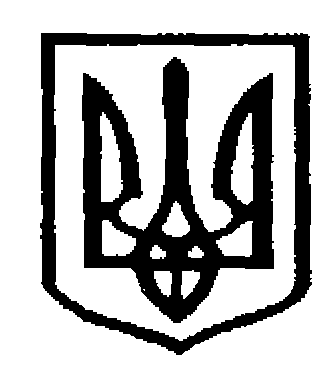 У К Р А Ї Н АЧернівецька міська радаУправління  освітивул. Героїв Майдану, 176, м. Чернівці, 58029 тел./факс (0372) 53-30-87  E-mail: osvitacv@gmail.com  Код ЄДРПОУ №02147345Про проведення благодійної акції«Зубастий орлик»Управління освіти Чернівецької міської ради повідомляє про проведення  благодійної акції «Зубастий орлик». Метою проведення акції є збір коштів для придбання дрона, який вбереже життя нашим захисникам. Проведення акції у закладах дошкільної освіти планується з 28 червня до 5 липня 2023 року. Ініціатор акції Алла Чобан (фейсбук профіль https://m.facebook.com/story.php?story_fbid=pfbid09Ucy8hoWFkpzuTEFyi8MPVtbsGsUk16vwvux36vdtdizUAiHzv2ryXquYuGzPWMpl&id=100001749984854) пропонує для організації акції використати казку екологічного спрямування «Дубок та його друзі», яку вона написала (додається).Шановні колеги, просимо всіх вас приєднатися до проведення благодійної акції, показавши дітям будь-який вид театру на основі казки «Дубок та його друзі», або організувавши продаж виробів головного героя Орлика, які виготовлять вихованці. Колеги, давайте допоможемо нашим захисникам, щоб «зубастий орлик» (дрон) злетів і беріг життя тих, хто стоїть на захисті кожного з нас.Начальник Управління                                                          Ірина ТКАЧУКЛюбов  Чобанюк 53 72 28Додатокдо листа Управління освіти від____________№_________Казка «Дубочок та його друзі»Колись мишка заховала у своїй нірці жолудь. Заховала та й забула. А жолудь почекав якийсь час і мовив сам до себе: "Сумно мені тут одному. Треба подивися, що діється довкола ". Сказав і проріс крихітним деревцем. "Ого! Як цікаво довкола!" - тішився маленький дубок і ріс щодня, щохвилини. Він ставав все вищим, а його стобув товстішим. На ньому з'являлися нові гілочки та зелені листочки. Якогось дня маленьке деревце помітив орлик, що пролітав поруч. "Який ти гарненький! - мовила пташечка до дубочка. - "Давай дружити! У затінку твого листячка так хороше!" "Давай!" - почулося у відповідь, і з радощів деревце затріпотіло своїми листочками. Звістка про симпатичний дубок швидко розлетілась лісом, і незабаром у деревця з'явилося багато нових друзів-пташечок. Йшов час, дубок ставав все вищим, а стовбур міцнішим. Невдовзі настав той момент, коли деревце зацвіло. "Дубок, який красивий," - милувався орлик. " Так, так," - цвірінькали й інші пташечки. "Джи-джи! Ви ще осені дочекайтеся! - обізвалася бджілонька, яка ретельно облітала квіточки. - Тоді на вас чекатиме новий подарунок від нашого дубочка!" І справді , восени на дереві з'явилися жолуді. І були вони там, де навесні бджілонька своїми чарівними лапками торкнулася квіточок. "Яка смакота, - мовив орлик, роздзюбуючи маленький плід. "І я хочу спробувати! І я, і я," - наперебій цвірінькали пташечки. А дубок лиш тішився, що зміг подарувати пташечкам такий десерт. Та раптом почулось "рох-рох!". Від несподівнки пташечки поховалися за листочками дуба. Та зрештою цікавість взяла гору, орлик визирнув з-за листочка і побачив під деревом кабанчика. - Як смачно, - мовило поросятко. - Дякую тобі, дубочку. Піду розкажу про тебе своїй родині. Так у деревця з'явилися друзі-свинки.- А чи можу і я поласувати жолудями? - запитала руденька білочка.- А ми? - несміливо мовила мама-мишка, поруч з якою стояли її малята. - Так! Так! - шурхотів своїми листочками щасливий дубок. Відтоді деревце не раз пригощало жолудями своїх друзів. Йшов час. Й одного дня після дощику під дубом з-під землі з'явився грибок-боровичок. - Як тут затишно, - мовив грибочок і, поглянувши на деревце, додав: "Дякую, дубочку! Давай дружити! " І знову деревце щасливо тріпотіло своїм листочками у відповідь.  - І мені тут добре, - зізналася квіточка. - І мені тут комфортно, - додала травичка.- І я дубочок полюбляю, - мовив мурашка. Так у дубочка ледь не щодня з'являлися все нові друзі, без яких він вже не уявляв свого життя, бо разом жити - класно!_____________ №_____________Керівникам закладів дошкільної освіти Чернівецької міської ТГ